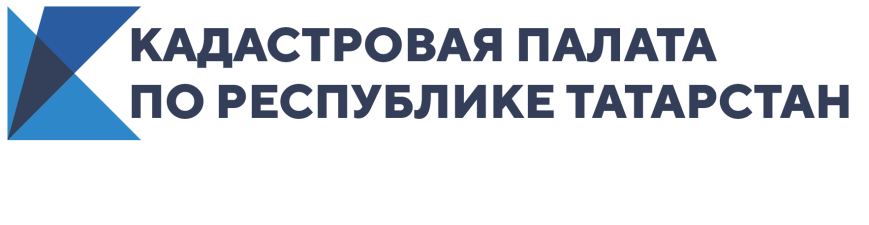 Кадастровая палата по Республике Татарстан приняла свыше 7000 заявлений по экстерриториальному принципуБолее 7300 заявлений о кадастровом учете и регистрации прав на недвижимое имущество было принято по экстерриториальному принципу Кадастровой палатой по Республике Татарстан сначала 2020 года. Примечательно, что 89% от  общего количества заявлений подано на регистрацию права собственности, 11% - для постановки на кадастровой учет, а также оформления недвижимости в рамках единой учетно-регистрационной процедуры.Согласно подсчетам экспертов ведомства, больше всего татарстанцы обращались за регистрацией права собственности в отношении объектов недвижимости, расположенных в крупных городах России, а именно в Москве, Санкт-Петербурге, Уфе и Нижнем Новгороде. Специалисты ведомства отмечают, что в этом году жители республики стали чаще обращаться с заявлениями на оформление недвижимости, расположенной в республике Крым и Краснодарском крае. Зафиксированы единичные обращения за регистрацией имущества, находящегося в республике Дагестан, Ставропольском крае и Ивановской области.Напомним, подать заявление по экстерриториальному принципу оформления недвижимости татарстанцы могут в офисах Кадастровой палаты по следующим адресам:- г. Казань, ул. Кулагина, 1;- г. Альметьевск, ул. Герцена, 86;- г. Нижнекамск, ул. Школьный бульвар, 2а.Обращаем внимание граждан, что прием документов на кадастровый учет и регистрацию прав в отношении объектов недвижимости, расположенных за пределами Республики Татарстан, ведется строго по предварительной записи. Записаться можно по телефону: (843) 514-90-77 (доб.: 2888,2666). Контакты для СМИПресс-служба Кадастровой палаты по  РТ 8 950 326 92 02